Parts of the eye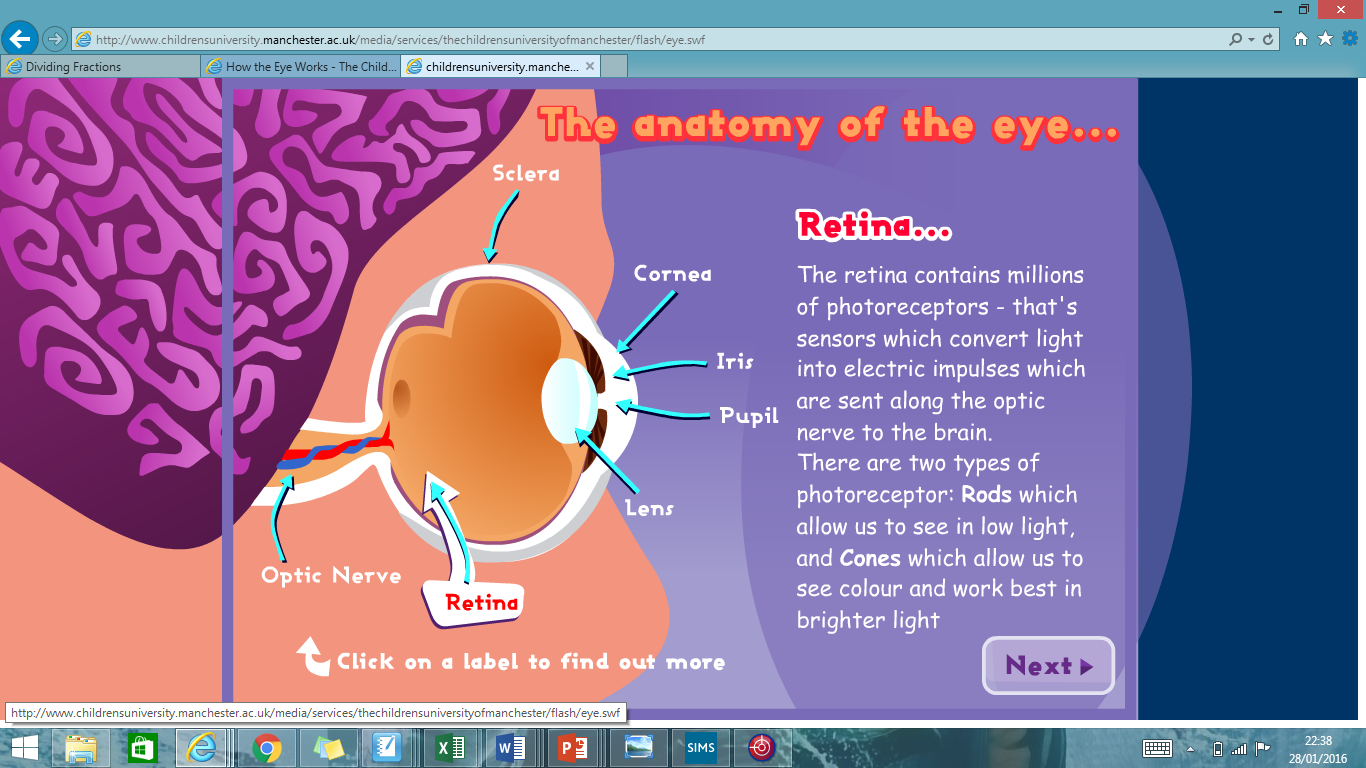 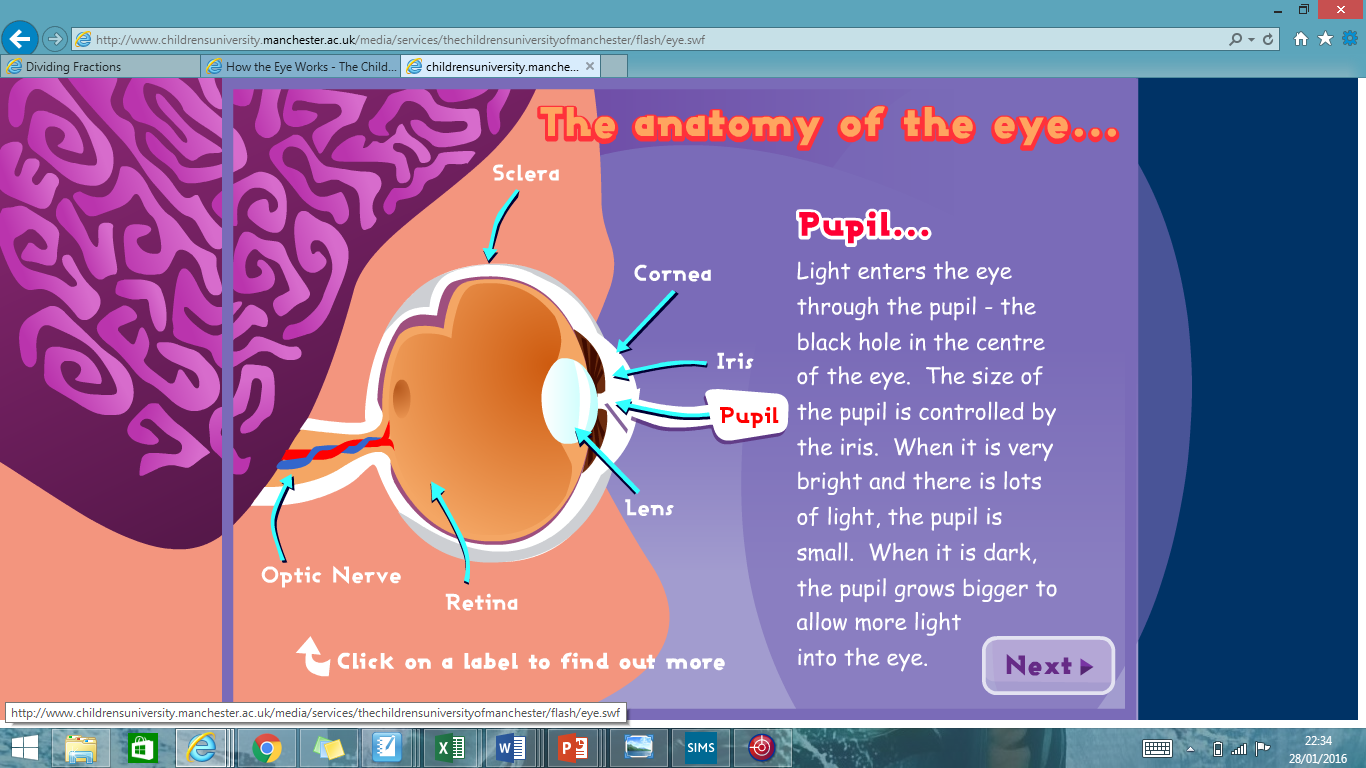 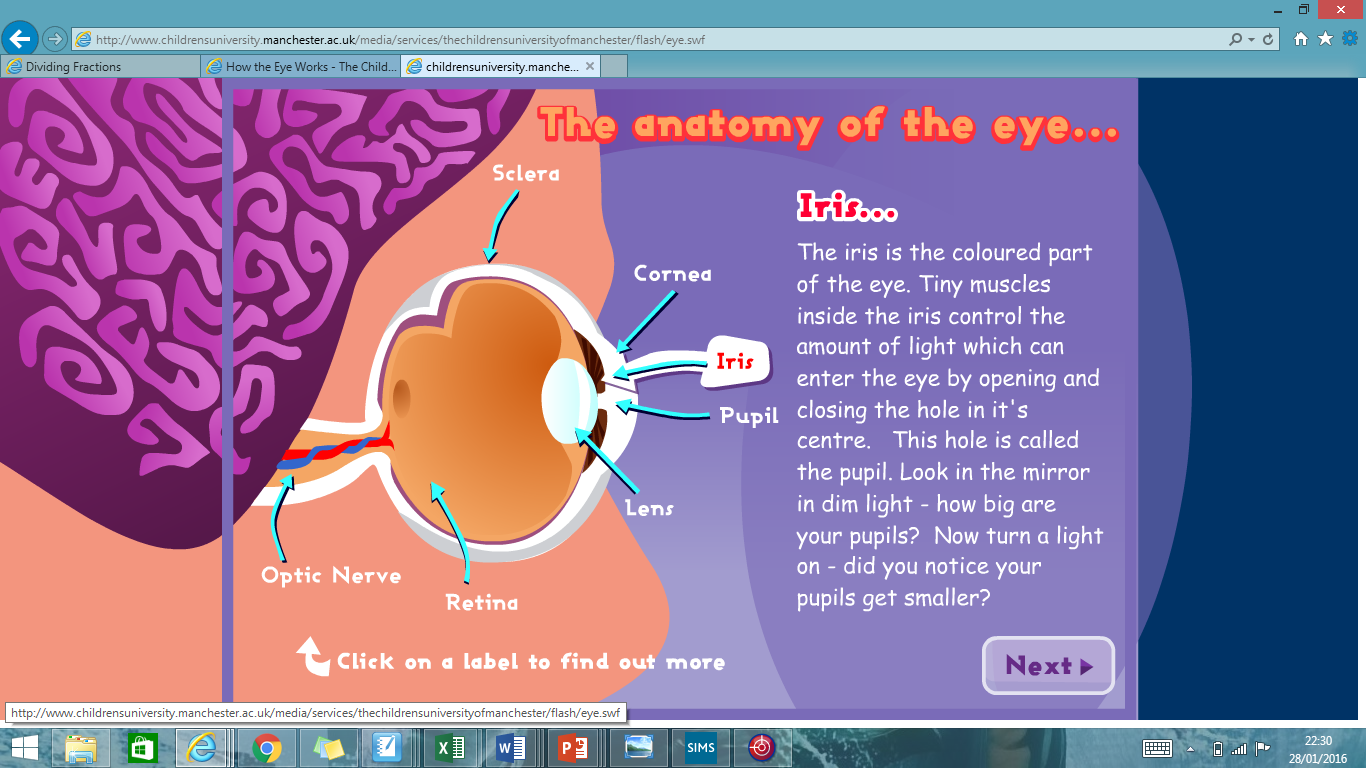 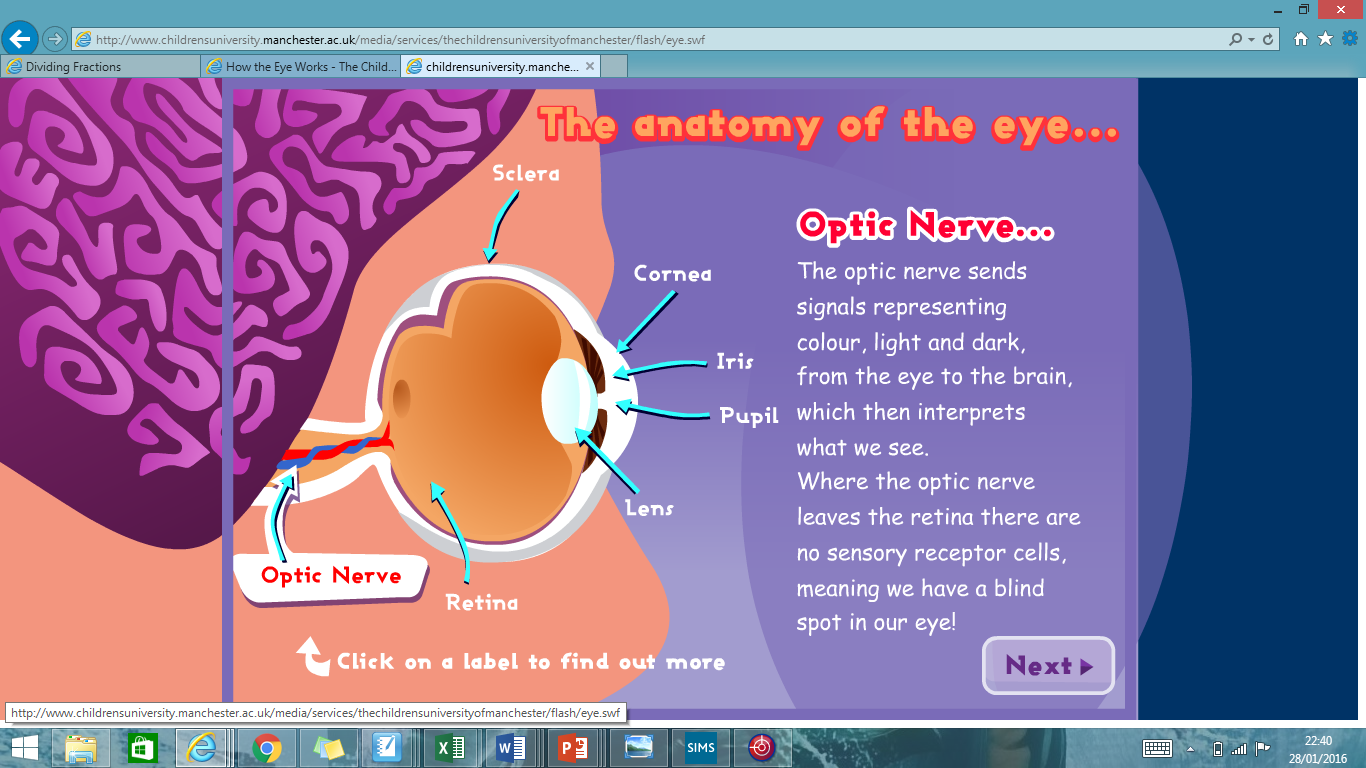 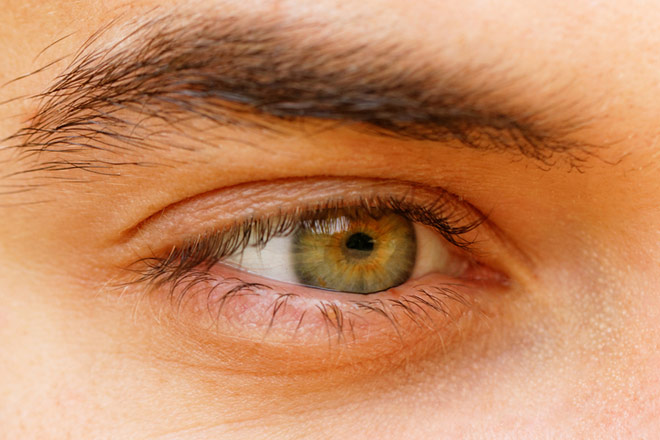 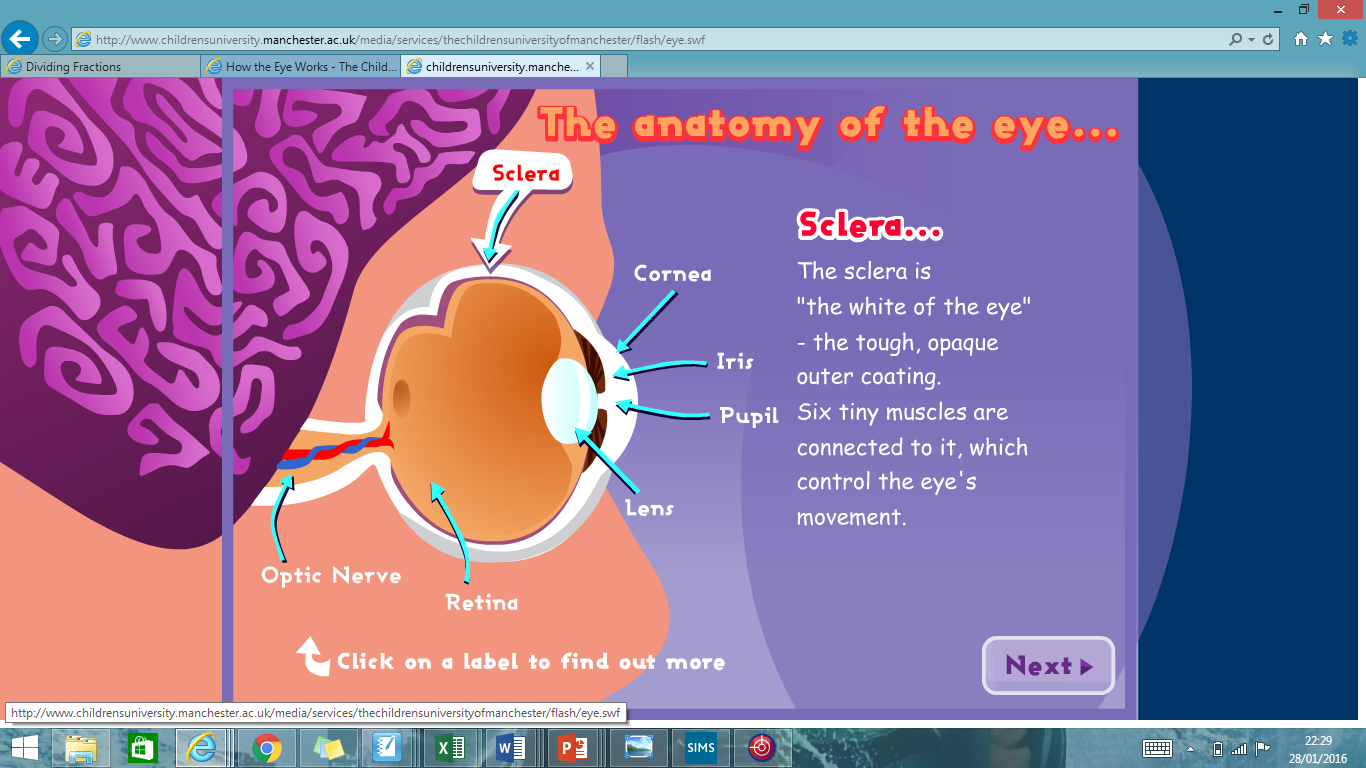 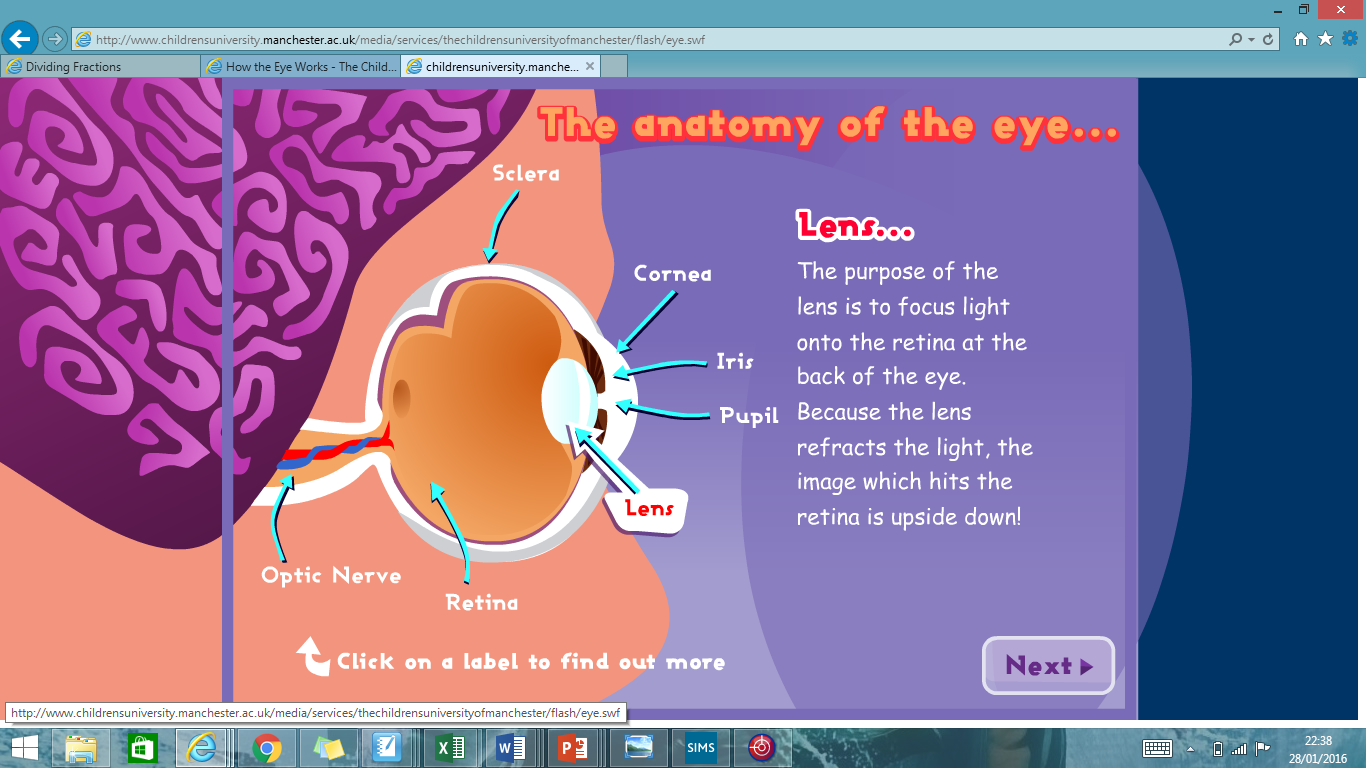 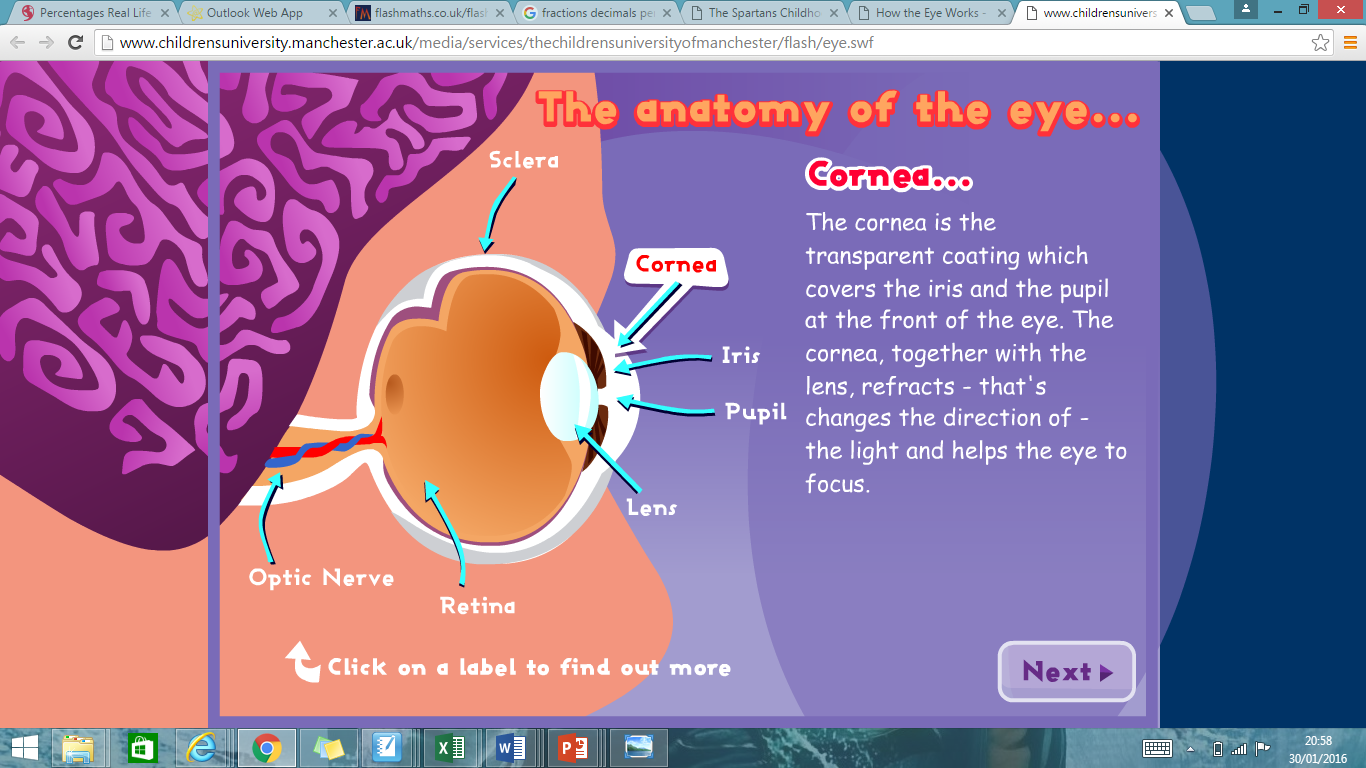 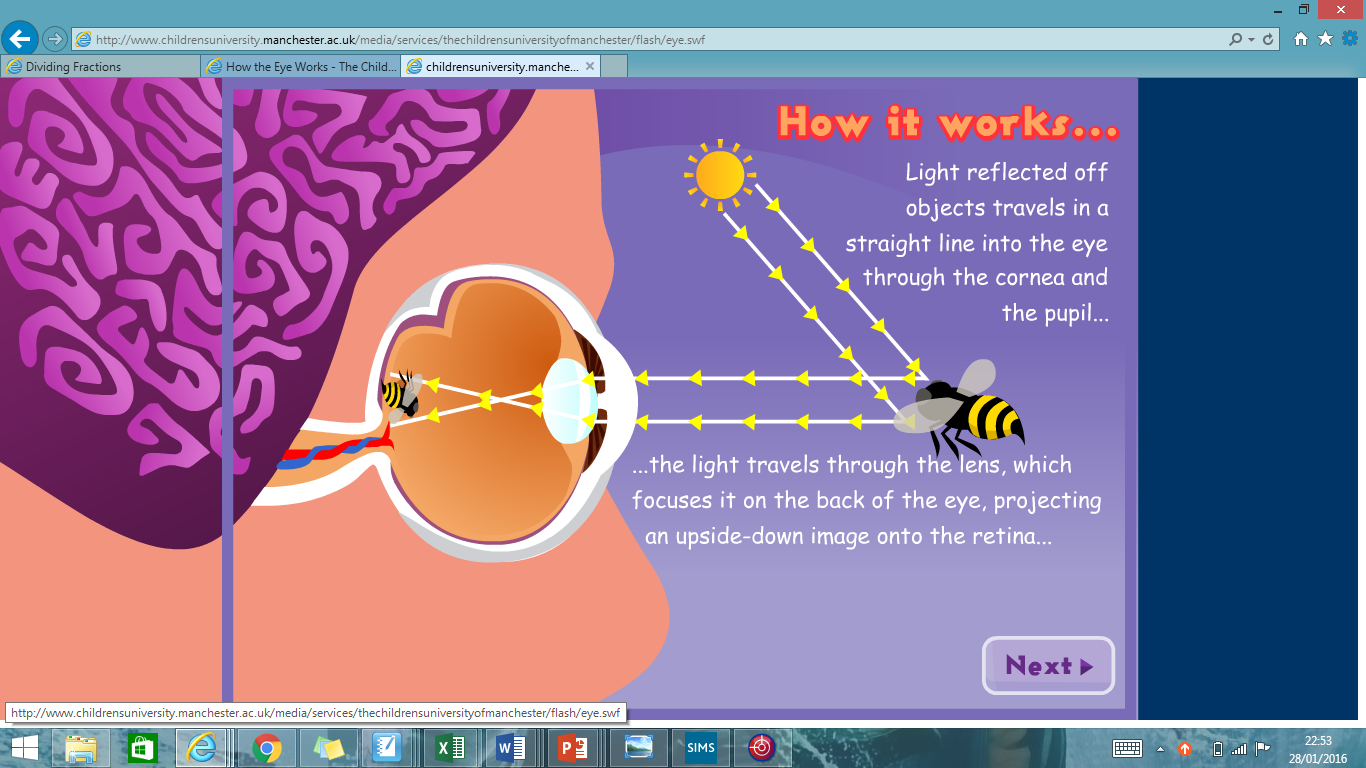 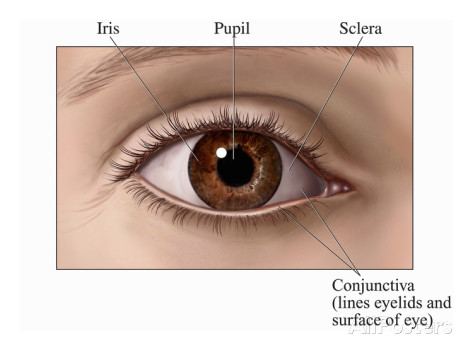 